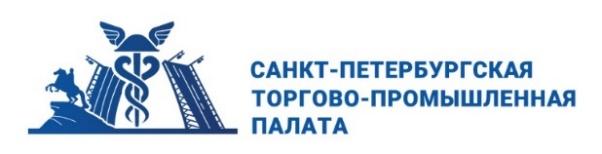 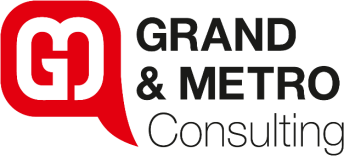 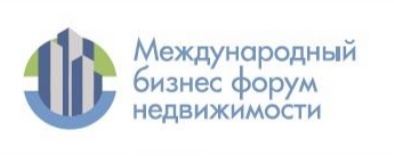 28 марта 2024 годаЭкспертная дискуссия «Актуальные вопросы развития консалтинга в банкротствах эволюция бизнеса и тренды»Санкт-Петербургская торгово-промышленная палатаул. Чайковского, д. 46-48
ЭКСПЕРТЫ:- Заломский Николай Сергеевич - начальник отдела защиты интересов банка в сфере корпоративного бизнеса и взаимодействия с гос. Органами, ПАО Сбербанк- Денькович Виктор Сергеевич - Управляющий партнер адвокатского бюро «LEGAL SERVICE», арбитражный управляющий- Смирнов Александр Петрович - Директор ООО «ЛАИР»- Новикова Ирина – адвокат Санкт-Петербург;
- Раевский Александр – руководитель компании ООО «Раевский Групп»;
- Лебедев Игорь– адвокат, партнер, АК «Адвокатская контора Лебедева» Санкт-Петербург;11:00 - 11:15Приветственные слова- Лебедева Екатерина Николаевна, вице-президент Санкт-Петербургской торгово-промышленной палаты;- Грин Михаил Евгеньевич, председатель правления АНО «Международный бизнес форум недвижимости», модератор11:15 - 11:25Тема определяется- Калугин Валерий Валентинович, Уполномоченный по защите прав предпринимателей в Санкт-Петербурге11:25 - 11:35ДАЙДЖЕСТ об особенностях осуществления казначейского сопровождения контрактов в 2024 г.- Чернышева Тамара Суреновна, генеральный директор ООО «Гранд энд Метро консалтинг»Тема определяетсяЕвсеева Ольга Алексеевна, начальник отдела по контролю и надзору в сфере саморегулируемых организаций Управления Росреестра по Санкт-Петербургу11:35 - 11:45Тема определяетсяРутштейн Александра Алексеевна, заместитель Президента Союза "Саморегулируемая организация арбитражных управляющих Северо-Запада"11:45 - 12:00 Тема определяется- Глусская Светлана Вячеславовна, начальник отдела обеспечения процедур банкротства УФНС России по Санкт-ПетербургуТема определяетсяБодрова Елена Сергеевна, исполнительный директор Российской гильдии управляющих и девелоперов (РГУД)12:00 - 12:10Тема определяется- Балашов Алексей Борисович - зам. председателя Комитета по финансовым рынкам СПб ТПП, зам. директора доп. офиса ОАО «Примсоцбанк» в г. Санкт-Петербурге12:10 - 12:25 Тенденция убытков к арбитражным управляющим- Кучеров Денис Владимирович, председатель СРО ВАУ «Достояние»12:25 - 12:35Чек-лист консультанта в процедуре банроства юрилических лиц- Калашников Олег Игоревич – ведущий Арбитражный управляющий НП СОАУ "Меркурий"Тема определяется- Герасименко Валерия Вячеславовна, Председатель Совета  СРО «Национальный Центр Реструктуризации и Банкротства»Тема определяется- Канцерова Елена Владимировна, заместитель Генерального директора АО «Российский аукционный дом»Эффективное взаимодействие между инхаусом и консалтером- Полуянов Владимир Анатольевич, Арбитражный управляющий Союза арбитражных управляющих «Континент»Формирование доверия к консультантам через соцсети, как главный тренд продвижения консалтинговых услуг Нефедова Александра Сергеевна, персональный pr-менеджер экспертов и предпринимателей12:35 - 12:45 Тема определяется- Болотнова Ирина Сергеевна, старший менеджер ПАО Росбанк отдела развития комплаенс-процессовАктуальность этических стандартов для мотивации сотрудников и их удержание в работе консалтинговых компаний в области праваНовиков Виталий, бизнес-тренер, основатель Университета продаж12:45 - 13:00Тема определяется- Фомин Сергей Александрович  – Директор Института бизнеса права МГЮА им.О.Е.Кутафина (2020-2022), директор ООО "ЮрСфера" 13:00 - 13:30 Вопросы и обмен мнениями